 ROMÂNIA                                             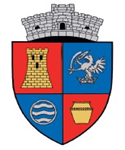 JUDEȚUL MARAMUREȘCOMUNA ONCESTIStrada: Principală, nr.18, cod postal 437037, OnceștiTelefon: 0262-348417; Fax: 0262-348542e-mail: primaria_oncesti_maramures@yahoo.comS T A R E    C I V I L ĂNr. _10041_/20.08 .2018PUBLICAȚIE DE CĂSĂTORIEAstăzi,10iulie2018, a fost înregistrată declarația de căsătorie a,În temeiul art. 13 din Codul familiei, orice persoană poate face opunere la această căsătorie, dacă are la cunoștință de existența unei piedici legale ori dacă alte cerințe ale legii nu sunt îndeplinite.Opunerea la căsătorie se face în scris, cu arătarea dovezilor pe care se întemeiază, în termen de  10 zile de la data afișării publicației.Afișată astăzi, 20.08.2018, la panoul/site-ul Primăriei comunei Oncești, județul Maramureș.OFIȚER DE STARE CIVILĂ,NEGREA IOANANUMELE ȘI PRENUMELEADRESAVÂRSTASOȚULTIRAN  DANIEL-DANUȚSighetu Marmației, str. Unirii, bl.21, sc.1, ap.3, jud. Maramureș26SOȚIAMIEAL IOANA-MARIAComuna Oncești, nr. 259B, jud. Maramureș24